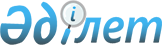 О Правилах содержания кошек и собак в населенных пунктах Айыртауского района
					
			Утративший силу
			
			
		
					Решение маслихата Айыртауского района Северо-Казахстанской области от 3 марта 2011 года N 4-31-6. Зарегистрировано Управлением юстиции Айыртауского района Северо-Казахстанской области 8 апреля 2011 года N 13-3-131. Утратило силу - решением маслихата Айыртауского района Северо-Казахстанской области от 27 июня 2012 года N 5-5-3

      Сноска. Утратило силу - решением маслихата Айыртауского района Северо-Казахстанской области от 27.07.2012 N 5-5-3      В соответствии с пунктом 2 статьи 3 Кодекса Республики Казахстан «Об административных правонарушениях» от 30 января 2001 года № 155, подпунктом 8 пункта 1 статьи 6 Закона Республики Казахстан «О местном государственном управлении и самоуправлении в Республике Казахстан» от 23 января 2001 года № 148, Айыртауский районный маслихат РЕШИЛ:



      1. Утвердить прилагаемые Правила содержания собак и кошек в населенных пунктах Айыртауского района.



      2. Настоящее решение вводится в действие по истечении десяти календарных дней после его первого официального опубликования.      Председатель ХХХІ очередной                Секретарь

      сессии районного маслихата                 районного маслихата

      С. Жуманов                                 К. Хамзин

Утверждены

решением XXXI очередной сессии

Айыртауского районного маслихата

от 3 марта 2011 года № 4-31-6 Правила

содержания собак и кошек в населенных пунктах Айыртауского района 

1. Общие положения      1. Настоящие Правила содержания кошек и собак в населенных пунктах Айыртауского района (далее - Правила) разработаны с целью регламентации содержания на территории Айыртауского района собак и кошек, устанавливают ответственность физических и юридических лиц за нарушение настоящих Правил.

      2. Правила распространяются на всех без исключения физических и юридических лиц независимо от форм собственности, содержащих собак и кошек.

      3. Настоящие Правила разработаны в соответствии с Кодексом Республики Казахстан "Об административных правонарушениях" от 30 января 2001 года № 155, Законом Республики Казахстан "О местном государственном управлении и самоуправлении в Республике Казахстан" от 23 января 2001 года № 148 и Законом Республики Казахстан "О ветеринарии" от 10 июля 2002 года № 339. 

2. Содержание кошек и собак      4. Допускается:

      1) содержание собак и кошек в жилых помещениях, в том числе квартирах;

      2) содержание собак на подворье при наличии предупреждающей таблички; 

      3) выводить собак на улицу, во двор, иное общественное место только на коротком поводке и в наморднике;

      4) перевозить собак и кошек любым видом транспорта при соблюдении условий, обеспечивающих безопасность окружающих в соответствии с подпунктом 1) статьи 25 Закона Республики Казахстан «О ветеринарии» от 10 июля 2002 года № 339.

      5. Не допускается:

      1) выгуливать собак всех пород и появляться с ними в общественных местах, местах массового отдыха людей гражданам в нетрезвом состоянии;

      2) содержать собак и кошек в местах общего пользования: подъездах, чердаках, подвалах, на лестничных площадках, во дворах многоэтажных домов, в общих дворах одноэтажных многоквартирных домов;

      3) содержать собак и кошек на открытых балконах и лоджиях;

      4) содержать и приводить собак и кошек на предприятия общественного питания, в торговые залы и производственные помещения магазинов.

      6. Владельцам сторожевых собак, охраняющих различного рода территории, объекты, при входе на территорию необходимо размещать предупреждающую табличку. 

      7. Если собаки и кошки оставили экскременты в подъездах, лестничных площадках, спортивных, детских площадках, газонах, тротуарах, территориях парков и скверов, они убираются немедленно владельцем собак и кошек. 

      8. В условиях, исключающих возможность причинения беспокойства и создания опасности для окружающих, количество содержания собак и кошек не ограничено. 

      9. Собаки и кошки, находящиеся в общественных местах без сопровождающих лиц, кроме оставленных владельцами на привязи временно у магазинов, лечебных учреждений, аптек, предприятий бытового обслуживания, считаются безнадзорными и подлежат отлову в соответствии с подпунктом 2) пункта 2 статьи 10 Закона Республики Казахстан «О ветеринарии» от 10 июля 2002 года № 339.

      10. При нанесении собаками и кошками укусов человеку, владельцам необходимо немедленно сообщить об этом в ближайшие медицинское и ветеринарное учреждения, собак и кошек доставить в ветеринарную лечебницу для осмотра и проведения карантинных мероприятий.

      11. В случае гибели собак и кошек владелец обязан обеспечить своевременное захоронение трупов только на территории скотомогильника. 

3. Права владельцев кошек и собак      12. Зарегистрированные собаки и кошки являются собственностью владельца и, как всякая собственность, охраняются законом. 

4. Ответственность владельцев собак и кошек за нарушение настоящих Правил      13. За нарушение Правил содержания кошек и собак владелец несет ответственность в соответствии со статьей 311 Кодекса Республики Казахстан "Об административных правонарушениях" от 30 января 2001 года № 155.
					© 2012. РГП на ПХВ «Институт законодательства и правовой информации Республики Казахстан» Министерства юстиции Республики Казахстан
				